Dossier de candidature 2021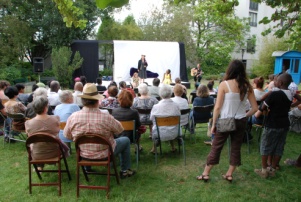 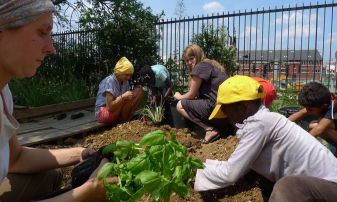 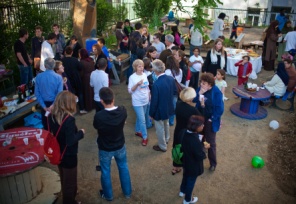 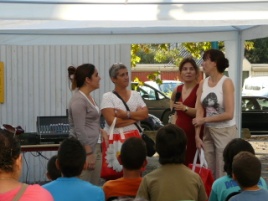 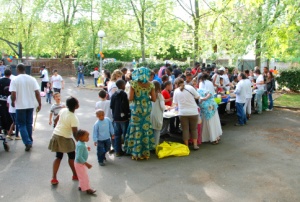 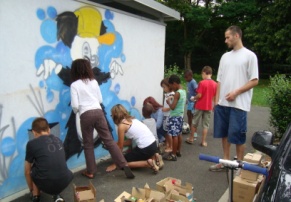 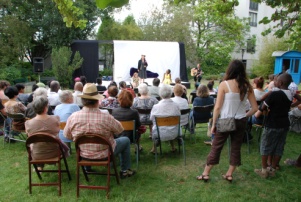 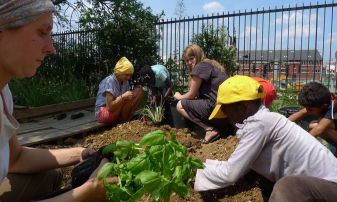 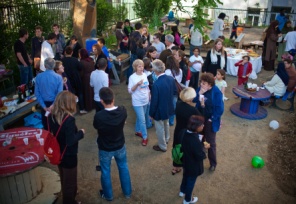 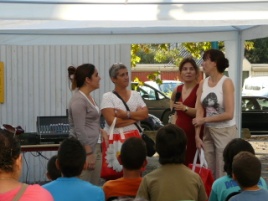 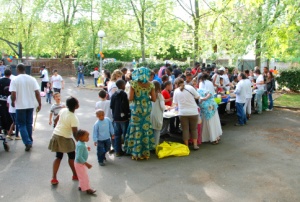 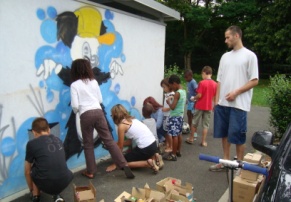 Ce document vous permet de présenter votre projet à ICF HABITAT LA SABLIERE et de solliciter un soutien financier.ATTENTION : LE CONTACT AVEC L’EQUIPE DE DEVELOPPEMENT SOCIAL URBAIN AVANT LE DEPOT DU DOSSIER EST OBLIGATOIRE. Developpement-social@icfhabitat.fr ou au 01.56.77.29.97. (en indiquant qu’il s’agit de l’Appel à Projets) RESIDENCE ICF HABITAT LA SABLIERE CONCERNEELE PORTEUR DU PROJET Avez-vous déjà participé à l’Appel à Projets ?  OUI                                                                      NON Si oui, quand et pour quelle action ? Aviez-vous été subventionnés ?  OUI (montant de la subvention ……..€)             NON LE PROJET Nom/ Titre de votre projet Description de votre projet Décrivez le contenu de votre projet : activité(s) proposée(s), fréquence, nombre et type(s) d’intervenant(s) proposé(s)Objectif(s) de votre projet Comment/pourquoi avez-vous pensé à ce projet en particulier pour cette résidence ? A quel public s’adresse prioritairement votre projet ?Comment comptez-vous associer les habitants de la résidence ou du quartier à l’organisation du projet ?De quelle manière allez-vous solliciter l’équipe de proximité d’ICF Habitat La Sablière (gardiens) ?Quand pensez-vous réaliser cette/ces action(s) ? Préciser les dates	Avez-vous besoin d’aide méthodologique pour créer une association ?Oui                      NonL’association souhaiterait-elle bénéficier d’un accompagnement de l’équipe de développement social dans la mise en œuvre du projet ?  Oui                      NonSi oui, savez-vous déjà sur quels aspects Quels sont vos besoins matériels ?  Comment allez-vous vous le procurer ? Pensez-vous solliciter des partenaires (aide matérielle, logistique, financements…) ? Oui                      NonSi oui lesquels (associations, mairie, prestataires, etc.)?Comment allez-vous communiquer autour de votre projet ?Vous vous direz que votre projet est réussi si … :Quantitativement : Qualitativement : N’hésitez pas à joindre des illustrations pour présenter au mieux votre projet. Tous les éléments que vous nous transmettrez seront présentés au juryLe budget de votre projet :Le montant des dépenses prévisionnelles doit être égal au montant des recettes envisagées. Nous sommes à votre disposition pour vous aider à construire un budget le plus réaliste possible.Vos dépenses prévisionnelles :Vos recettes prévisionnelles : Veuillez noter que si une subvention vous est accordée, elle sera versée après confirmation de votre part, de la validation des autres demandes.Avez-vous des remarques à formuler sur le budget ?Finalisation de votre dossierMerci de joindre à ce dossier de candidature, si vous êtes déjà constitués en association : Les statuts de votre association Le RIB de votre association La déclaration à la Préfecture La parution au Journal Officiel La liste des membres du bureau et du Conseil d’Administration à jourVeuillez noter que le dossier ne sera étudié par ICF Habitat La Sablière que si tous ces documents sont joints à votre candidature.Je certifie que les renseignements fournis dans ce document sont exacts. J’ai pris connaissance et accepte le règlement de l’Appel à Projets.Fait à                                      Le                                       Signature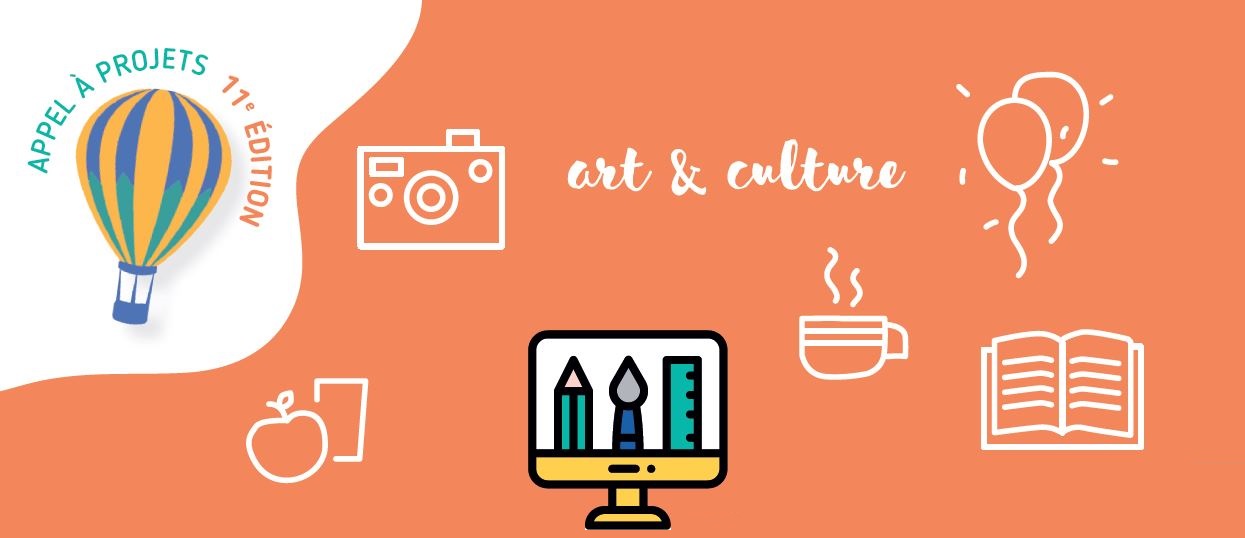 Dossier à envoyer au plus tard le 1er mars 2021 Merci de nous faire parvenir ce dossier de candidature dument complété. Tout dossier reçu après cette date ne saurait être pris en compte par ICF Habitat La Sablière.Dossier à envoyer au plus tard le 1er mars 2021 Merci de nous faire parvenir ce dossier de candidature dument complété. Tout dossier reçu après cette date ne saurait être pris en compte par ICF Habitat La Sablière.Par internetPar courrierDeveloppement-social@icfhabitat.frICF HABITAT LA SABLIEREDirection Clientèle 1e étage - Equipe DSU83/85 boulevard Vincent Auriol, 75013 ParisDépartementCommuneAdresse/nom du quartierHP (si vous la connaissez)Le porteur de projets inclut-il des locataires ICF Habitat OUI                                                   NON Type de porteur association  amicale de locataires collectif d’habitant institutionnel (Mairie, Centre Social…) collaborateurs d’ICF Habitat La Sablière  autres (préciser) …………………….Nom de la structureRéférent projetTéléphoneMailAdresse Site internet* Les dépensesMontant en €TOTALLes recettes Les recettes Montant en €Date du dépôt de la demandeICF Habitat La SablièreMairie de Cotisations adhérents (pour les associations)Recettes diverses (préciser) :TOTAL